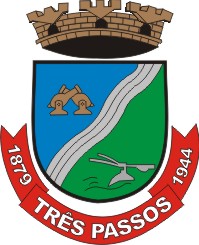 PREFEITURA MUNICIPAL DE TRÊS PASSOS/RSPROCESSO SELETIVO PÚBLICO Nº 01/2023EDITAL Nº 02/2023 – RETIFICAÇÃO DO EDITAL DE ABERTURA N° 01/2023O Sr. Arlei Luis Tomazoni, Prefeito Municipal de Três Passos, por este Edital, torna pública a presente retificação do Processo Seletivo Público Nº 01/2023, conforme segue:1. Altera-se no subitem 1.1 DO QUADRO DEMONSTRATIVO, o nível de escolaridade do emprego Agente Comunitário de Saúde, para todos os Empregos/Áreas/Microáreas, bem como nos demais itens relacionados à escolaridade do Edital de Abertura N° 01/2023 e exclui-se a citação sobre a Redação da Lei Municipal 4.475/2011, passando a ser conforme segue e não como constou:DEVOLUÇÃO DA TAXA DE INSCRIÇÃO OU GERAÇÃO DE BOLETO COMPLEMENTAR2.1 Em razão da alteração do requisito do emprego, os candidatos que tenham efetuado o pagamento da taxa de inscrição até a data de publicação deste edital deverão manifestar-se se desejam permanecer ou não no Processo Seletivo pelo Link “Formulário Online – Devolução da Taxa de Inscrição ou Geração de Boleto Complementar - Cargo Agente de Combate a Endemias e Agente Comunitário de Saúde”, disponibilizado no site da FUNDATEC www.fundatec.org.br, no período das 10 horas do dia 10/08 até às 17 horas do dia 18/08/2023, através de uma das seguintes formas: 2.1.1 Candidatos que não tenham mais interesse em participar do Processo: deverão solicitar a devolução da taxa de inscrição através do Link “Formulário Online – Devolução da Taxa de Inscrição ou Geração de Boleto Complementar - Cargo Agente de Combate a Endemias e Agente Comunitário de Saúde”, disponibilizado no site da FUNDATEC www.fundatec.org.br.2.1.1.1 No Formulário de Solicitação da Taxa de Inscrição, o candidato deverá informar a conta para a devolução do valor, que pode ser própria do candidato ou de terceiros (corrente ou poupança para ambas as opções), não sendo aceitas contas salários.2.1.1.1.2 Quando a conta for de terceiros: informar a conta, CPF e nome do terceiro para recebimento do valor a ser devolvido.2.1.1.1.3 Contas conjuntas somente serão aceitas para o primeiro titular da conta.2.1.2 Candidatos que desejam permanecer no Processo com inscrição no emprego de Agente Comunitário de Saúde – Nível Médio Completo: deverão solicitar a geração de Boleto Complementar no valor de R$ 20,00 (vinte reais) através do Link “Formulário Online – Devolução da Taxa de Inscrição ou Geração de Boleto Complementar - Cargo Agente de Combate a Endemias e Agente Comunitário de Saúde”, disponibilizado no site da FUNDATEC www.fundatec.org.br.2.1.3 A Fundatec e a Prefeitura Municipal não se responsabilizam por erros de digitação cometidos pelos candidatos no preenchimento do Formulário Online. Sendo assim, em casos de inconsistências bancárias, os valores das tarifas serão descontados do valor a ser devolvido.2.1.4 O Resultado dos Pedidos de Devolução da Taxa de Inscrição será divulgado no dia 24/08/2023, no site da FUNDATEC www.fundatec.org.br. 2.1.5 A devolução dos valores é de responsabilidade da Prefeitura Municipal de Três Passos/RS. 2.1.6 O candidato ao emprego de Agente Comunitário de Saúde que não solicitar a devolução da taxa de inscrição ou não realizar o pagamento complementar, no prazo determinado, terá sua inscrição cancelada automaticamente no Processo Seletivo e terá seu nome divulgado na lista de candidatos com direito a devolução do valor da taxa de inscrição anteriormente paga.2.1.7 Não serão atendidos pedidos de Devolução da Taxa ou Geração de Boleto Complementar posteriores ao período determinado neste edital.Inclui-se no subitem 12.11.1 a informação de que o curso ocorrerá após a Homologação do Resultado Final do Concurso, passando a ser conforme segue e não como constou:12.11.1 Os candidatos aprovados para o emprego de Agente Comunitário de Saúde serão convocados mediante publicação de edital no site do Município, para participar do Curso Introdutório de Formação Inicial e Continuada, de caráter eliminatório, que é de responsabilidade do Município de Três Passos, podendo ser utilizado serviço especializado de terceiros e será realizado após a Homologação do Resultado Final do Concurso.Em razão da alteração do nível de escolaridade do emprego de Agente Comunitário de Saúde, exclui-se no ANEXO VI – PROGRAMAS – PROVA BASE, o conteúdo programático anteriormente publicado referente ao Nível Fundamental Completo e inclui-se os conteúdos que seguem abaixo, passando a ser conforme segue e não como constou:ANEXO VI – PROGRAMAS – PROVA BASENÍVEL MÉDIO COMPLETOLÍNGUA PORTUGUESAEMPREGOS 33 A 80: AGENTE COMUNITÁRIO DE SAÚDEPROGRAMA: 1. Leitura e compreensão de textos: 1.1 Assunto. 1.2 Estruturação do texto. 1.3 Ideias principais e secundárias. 1.4 Relação entre as ideias.1.5 Efeitos de sentido. 1.6 Figuras de linguagem. 1.7 Recursos de argumentação. 1.8 Informações implícitas: pressupostos e subentendidos. 1.9 Coesão e coerência textuais. 2. Léxico: 2.1 Significação de palavras e expressões no texto. 2.2 Substituição de palavras e de expressões no texto. 2.3 Estrutura e formação de palavras. 3. Aspectos linguísticos: 3.1 Relações morfossintáticas. 3.2 Ortografia: emprego de letras e acentuação gráfica sistema oficial vigente (inclusive o Acordo Ortográfico vigente, conforme Decreto 7.875/12). 3.3 Relações entre fonemas e grafias. 3.4 Flexões e emprego de classes gramaticais. 3.5 Vozes verbais e sua conversão. 3.6 Concordância nominal e verbal. 3.7 Regência nominal e verbal (inclusive emprego do acento indicativo de crase). 3.8 Coordenação e subordinação: emprego das conjunções, das locuções conjuntivas e dos pronomes relativos. 3.9 Pontuação.NÍVEL MÉDIO COMPLETOLEGISLAÇÃOEMPREGOS 33 A 80: AGENTE COMUNITÁRIO DE SAÚDEPROGRAMA: 1. Lei Orgânica do Município de Três Passos. 2. Plano de Cargos e Carreira do Município, Lei Municipal nº 5.496/2019 e alterações (cargos gerais) e Lei Municipal nº 4.426/2010 e alterações (magistério). 3. Regime Jurídico do Município, Lei Complementar Municipal nº 018/2011 e alterações. 4. Código de Posturas Municipal. 5. Estatuto Estadual da Igualdade Racial (Lei Estadual do Rio do Grande do Sul nº 13.694/2011). 6. Constituição Estadual do Rio Grande do Sul. 7. Estatuto Nacional da Igualdade Racial (Lei FederaI nº 12.288/2010). 8. Constituição Federal de 1988: a) Dos Princípios Fundamentais (Arts. 1° ao 4°). b) Dos Direitos e Garantias Fundamentais (Arts. 5° ao 17). c) Da Organização do Estado (Arts. 18 ao 43). d) Da organização dos Poderes (Arts. 44 ao 135). e) Da Defesa do Estado e Das Instituições Democráticas (Arts. 136 ao 144). f) Da Ordem Social (Arts. 193 ao 232). 9. Lei Federal nº 8.429/1992 – Lei de improbidade Administrativa. 10. Lei nº 11.340 de 7 de agosto de 2006 e suas atualizações – Lei Maria da Penha. 11. Decreto Estadual nº 48.598/2011 - Dispõe sobre a inclusão da temática de gênero, raça e etnia nos concursos públicos para provimento de cargos de pessoal efetivo no âmbito da Administração Pública Direta e Indireta do Estado do Rio Grande do Sul.NÍVEL MÉDIO COMPLETOCONHECIMENTOS GERAISEMPREGOS 33 A 80: AGENTE COMUNITÁRIO DE SAÚDEPROGRAMA: 1. Cultura popular, personalidades, pontos turísticos, organização política e territorial, divisão política, regiões administrativas, regionalização do IBGE, hierarquia urbana, símbolos, estrutura dos poderes, fauna e flora locais, hidrografia e relevo, matriz produtiva, matriz energética e matriz de transporte, unidades de conservação, história e geografia do Estado, do Município e da região que o cerca. 2. Tópicos atuais, internacionais, nacionais, estaduais ou locais, de diversas áreas, tais como segurança, transportes, política, economia, sociedade, educação, saúde, cultura, tecnologia, desenvolvimento sustentável e ecologia.NÍVEL MÉDIO COMPLETOMATEMÁTICA/RACIOCÍNIO LÓGICOEMPREGOS 33 A 80: AGENTE COMUNITÁRIO DE SAÚDEPROGRAMA: PARTE 1: 1. Conjuntos Numéricos: Números naturais, inteiros, racionais, irracionais e reais: Operações fundamentais (adição, subtração, multiplicação, divisão, potenciação e radiciação) propriedades das operações, múltiplos e divisores, números primos, mínimo múltiplo comum, máximo divisor comum. 2. Razões e Proporções – grandezas direta e inversamente proporcionais, divisão em partes direta e inversamente proporcionais, regra de três simples e composta. Sistema de Medidas: comprimento, capacidade, massa e tempo (unidades, transformação de unidades), sistema monetário brasileiro. 3. Calculo algébrico: monômios e polinômios 4. Funções: Ideia de função, interpretação de gráficos, domínio e imagem, função do 1º grau, função do 2º grau– valor de máximo e mínimo de uma função do 2º grau. 5. Equações de 1º e 2º graus. Sistemas de equações de 1º grau com duas incógnitas. 6. Triângulo retângulo: relações métricas no triângulo retângulo, teorema de Pitágoras e suas aplicações, relações trigonométricas no triangulo retângulo. 7. Teorema de Tales 8. Geometria Plana: cálculo de área e perímetro de polígonos. Circunferência e Círculo: comprimento da circunferência, área do círculo. 9. Noções de Geometria Espacial – cálculo do volume de paralelepípedos e cilindros circulares retos. 10. Matemática Financeira: porcentagem, juro simples 11. Estatística: Cálculo de média aritmética simples e média aritmética ponderada 12. Aplicação dos conteúdos acima listados em resolução de problemas. PARTE 2: 1. Estrutura lógica de relações arbitrárias entre pessoas, lugares, objetos ou eventos fictícios; deduzir novas informações das relações fornecidas e avaliar as condições usadas para estabelecer a estrutura daquelas relações. Diagramas lógicos. 2. Proposições e conectivos: Conceito de proposição, valores lógicos das proposições, proposições simples, proposições compostas. Operações lógicas sobre proposições: Negação, conjunção, disjunção, disjunção exclusiva, condicional, bicondicional. 3. Construção de tabelas-verdade. Tautologias, contradições e contingências. Implicação lógica, equivalência lógica, Leis De Morgan. Argumentação e dedução lógica. 4. Sentenças abertas, operações lógicas sobre sentenças abertas. Quantificador universal, quantificador existencial, negação de proposições quantificadas. 5. Argumentos Lógicos Dedutivos; Argumentos Categóricos.Exclui-se no item 15 – ANEXOS, o Anexo VII – PROGRAMAS – CONHECIMENTOS ESPECÍFICOS.Três Passos, 09 de agosto de 2023.Arlei Luis TomazoniPrefeito MunicipalEscolaridade exigida e outros requisitosEnsino Médio Fundamental Completo; haver concluído, com aproveitamento, o Curso Introdutório de Formação Inicial e Continuada e residir na área da comunidade em que atuar, desde a data de publicação do Edital de Abertura. da inscrição neste Processo. (Redação da Lei Municipal 4.475/2011) 